Western Australia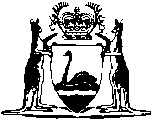 State Transport Co-ordination Act 1933		This Act was repealed by the State Transport Co-ordination Act 1966 s. 3 (No. 91 of 1966) as at 19 Jun 1967.		There are no Word versions of this Act, only PDFs in the Reprinted Acts database are available.